Lektionsplan: Terrorisme – mennesket bag handlingenNB! 1 lektion = 45 min.Forslag til:Undervisningsdifferentieringxx.EvalueringsformerxxBevægelsexxNærområdet som læringsrumxx Øvrige gode råd og kommentarerI modul 2 skal eleverne arbejde med de 10 blodigste terrorangreb i historien og skal i den forbindelse udfylde et skema (bilag 2). Eleverne inddeles i 9 grupper og hver gruppe arbejder med hver sit terrorangreb. Når alle har udfyldt den vandrette linje, skal eleverne fremlægge for hinanden. Det kan gøres på forskellige måder:Der laves 9 stationer. Ved hver station står der en fra gruppen og skal fremlægge for nogle af de elever, der har arbejdet med et andet punkt. De kan fx få 2 min. til at fremlægge. Dem der lytter skal samtidigt tage notater. Når de to gange 8 minutter er gået - så alle nu har været rundt ved alle stationer - byttes der, så dem, der før stod ved stationerne nu cirkulerer rundt, mens dem, der har cirkuleret, nu står ved stationen. Forudsætningen for dette er, at der skal være mindst 18 elever i klassen, så der både er en til at gå rundt og lytte og en til at fremlægge fra hver af de 9 grupper. Samlet set bruger man ca. 30 minutter på denne løsning, men det kan være godt givet ud i forhold til, at det samtidigt opøver eleverne i formidling.Grupperne fremlægger hver for sig for resten af klassen. De andre tager notater imens.Alle eleverne står i ét lokale, gerne et, hvor der er godt med plads. Nu skal de ud og ”shoppe” viden: De fortæller en anden om ”deres” terrorangreb, og den anden fortæller om sit. Herefter finder de ny at bytte viden med.Uanset hvilken model man vælger, er målet, at alle elever skal have udfyldt deres skema og dermed have viden om alle 9 terrorangreb.Bilag 1. Nyheden den 11. septemberNyhedsudsendelsen sendes 7 timer efter angrebet. Mens du ser klippet, skal du lægge mærke til, hvordan nyheden bliver bragt:Hvordan omtales angrebet?Hvem mener man der står bag angrebet?Hvad er USA klar til?Hvad har attentatet ramt?Hvad er skadernes omfang?Hvor mange formodes at være dræbte?Hvad siger folk på gaden?Gennemgå ovenstående spørgsmål i grupper. Ekstraopgave I kan drøfte i gruppen, indtil alle grupper er færdige:Hvorfor er der så meget fokus på 9/11? Kender I til andre større terrorangreb? Fortæl hinanden om disse.Bilag 2. Terrorangreb i historienI nyhedsudsendelsen kaldes angrebet for ”verdenshistoriens største terrorangreb”.Læs artiklen herunder for at læse om de 10 blodigste terrorangreb i historien.http://nyheder.tv2.dk/udland/2014-12-17-her-er-10-af-de-blodigste-terrorangreb-i-historienForklar med egne ord, hvordan EU definerer ”terror”. Hvilke verdensdele har været ramt af de største terrorangreb?Hvor mange af disse terrorangreb kendte du til inden du begyndte på dette forløb? Hvorfor tror du, at du mest kender til 11. september og ikke de andre?I skal nu i 9 forskellige grupper arbejde med hver jeres terrorangreb. Undersøg terrorangrebet og besvar spørgsmålene.Når I har gjort det, skal I videreformidle deres viden til andre og lytte til, hvad de har arbejdet med. I den forbindelse skal du udfylde de resterende felter i skemaet.Bilag 3. Sandheden om terrorLæs om terror, hvordan den defineres og om former for terror. Besvar derefter spørgsmålene.http://www.dr.dk/nyheder/htm/baggrund/tema2001/Terrorisme%20og%20terrorister/154.htmHvem udfører terror?Hvad er statslig terror?Hvad er religiøs terror?Hvad er ideologisk og politik terror?Kildearbejde. I skal arbejde med 4 statistikker, der giver os information om terror. I skal analysere dem ved at besvare spørgsmålene. Hvis I opdager andre ting undervejs i jeres analyse, som der ikke er lagt væk på i spørgsmålene, skal I også notere dette.Kilde 1: PEOPLE KILLED BY TERRORISM PER YEAR IN WESTERN EUROPE 1970-2015:http://www.datagraver.com/case/people-killed-by-terrorism-per-year-in-western-europe-1970-2015Hvad viser statistikkerne (der er 3 forskellige)?Hvilke store angreb angives som årsag til de fleste store udsving? Hvilke ændringer er der sket i forhold til antal døde sammenlignet med antal angreb?Hvad er den store forskel på perioden før og efter 11. september 2001 i forhold til, hvem der står bag terrorangrebene?Kilde 2: Overblik: 50 års dødelig terrorangreb i Europa - det var værre i 70´erne og 80´erne:http://jyllands-posten.dk/international/europa/ECE8532329/overblik-50-aars-doedelige-terrorangreb-i-europa-det-var-vaerre-i-70erne-og-80erne/Redegør for indholdet i artiklenLav en analyse af statistikken ”Terrorist attack victims in Western Europe”:Hvad viser statistikken?Hvad kan vi konkludere i forhold til antallet af angreb, og om hvor angrebene har fundet sted?Undersøg hvorfor der er to lande, der særligt har været udsat for terrorangreb.Lav en analyse af statistikken ”Victims Of Terrorist Attacks outside Western Europe”:Hvad viser statistikken?Beregn, hvor mange procenter af terrorofre, der kommer fra det vestlige EuropaDrøft om jeres resultat kommer som en overraskelse for jer og giv et bud på, hvorfor det gør det.Lav en analyse af statistikken ”The biggest victims of terror are Muslims”:Hvad viser statistikken?Giv et bud på, hvorfor 7 af de 10 lande, der er hårdest ramt af terrorangreb (målt i antal døde)har et muslimsk flertalDrøft i gruppen om dette stemmer overens med det, I troede, før I så statistikken.Bilag 4. KategoriseringI ved nu hvad terrorisme er, og I har arbejdet med statistik. Nu skal I arbejde med at kategorisere nogle af de vigtigste terrorangreb.  I skal bruge kilden ”Terror-brud”, der indeholder henholdsvis en tidslinje og en kort beskrivelse af, hvad terrorangrebet handler om. I skal derefter kategorisere angrebene efter, hvilken type terror der er, hvordan angrebet blev gennemført, og hvad formålet med terroren var. I den forbindelse kan det være nødvendigt, at I søger mere viden om terrorangrebet på internettet. Herefter følger en konklusion, hvor I skal forklare, hvilken udvikling der har været i terrorismens historie.Spørgsmål til refleksionHvilke forandringer har der været i forhold til, hvilken form for terror, der praktiseres?Hvilke ændringer er der sket i forhold til, hvordan terrorangrebet er blevet gennemført?Hvilke ændringer har der været i forhold til, hvad terroristerne har brugt til at gennemføre angrebet med?Hvilke ændringer er der i, hvad formålet er?Med udgangspunkt i den historiske udvikling, overvej da, hvordan I tror, at terror vil udvikle sig i fremtiden, hvis vi ikke får sat en stopper for det. 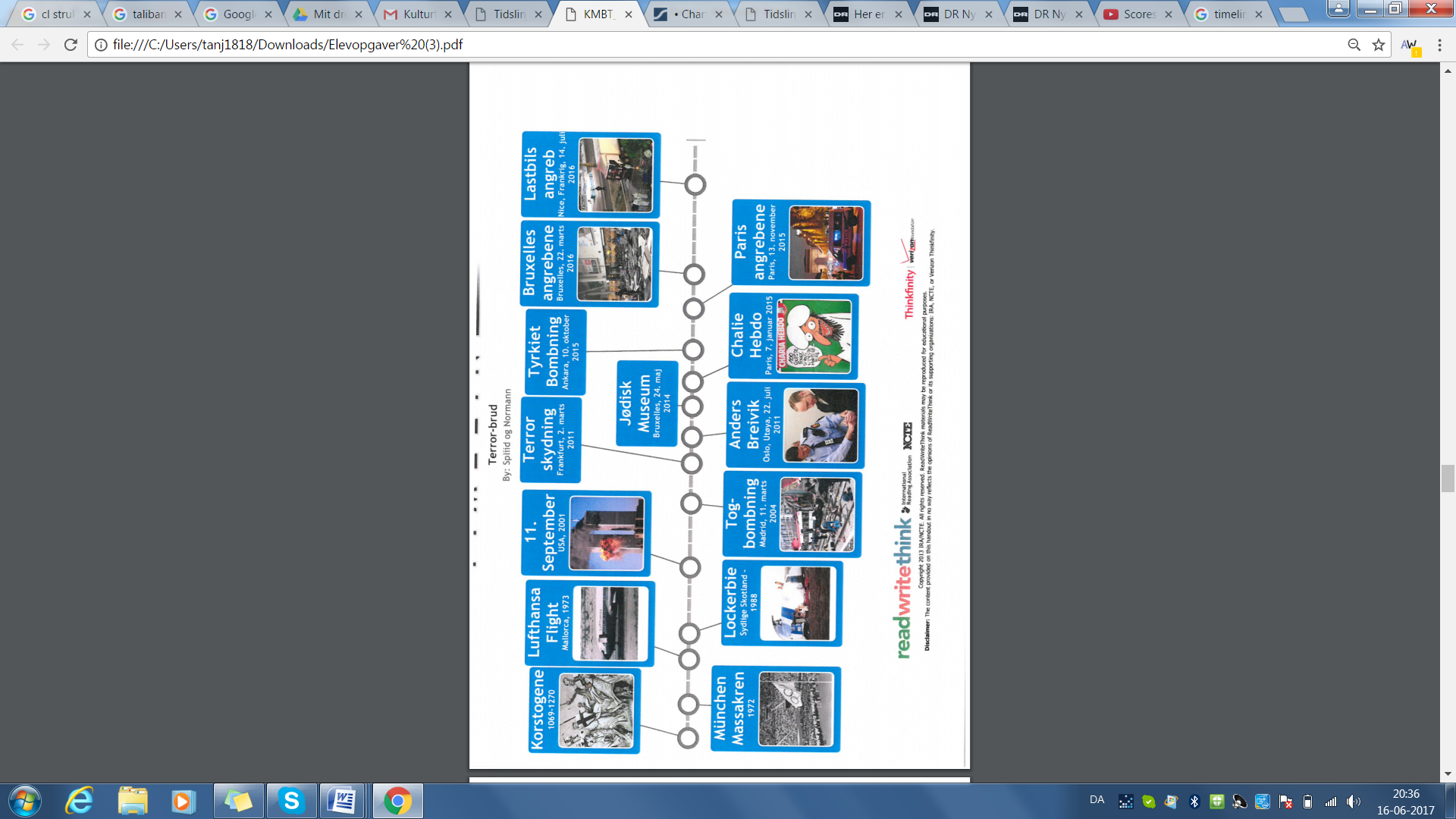 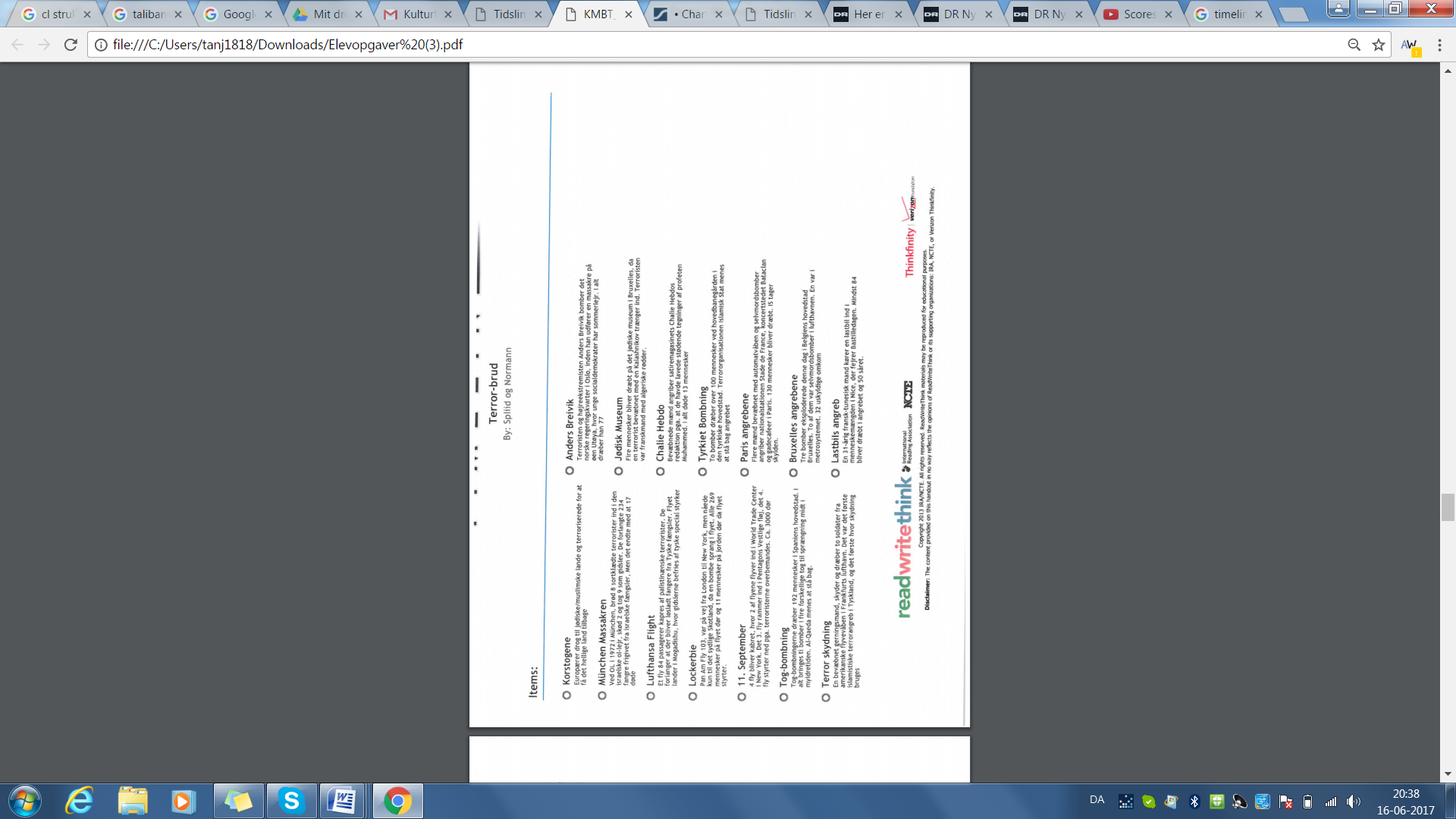 Bilag 5. Socialisering og identitetSocialiseringSocialisering er en proces, der særligt finder sted i barndommen. Her tillærer barnet sig de værdier og normer, der er en del af det samfund og den kultur, som barnet er en del af. Det drejer sig, om at man lærer, hvordan begår sig på en måde, så man kan blive en del af fællesskabet, fx at man siger ”tak for mad”, ikke tisser på åben gade, eller at man ikke lyver. Det man lærer er med andre ord regler for god opførsel og værdier. De fleste af dem tager vi til os, og gør dem med tiden til vores egne, men sommetider forkaster vi dem eller forsøger at ændre dem. Socialiseringen fortsætter igennem hele livet, men det er særligt i barndommen at det grundlægges. Processen leder os til at blive selvstændige individer, der kan fungere i samfundet.Socialiseringsprocessen er det der sker, når vi som mennesker formes af de krav og forventninger, som vi møder fra vores omgivelser. Nogle taler om, at vi lære at tilpasse os samfundets regler.Man opdeler socialiseringen i to typer:Den primære socialisering er den, der foregår i hjemmet og i barndommen og med de nærmeste relationer fx forældre og søskende. Den socialisering, der foregår her, minder om opdragelse. Barnet vil i denne proces lære at begå sig i overensstemmelse med både forældrenes og samfundets regler og værdier.Den sekundære socialisering foregår hele livet, men oftest uden for familien. Her er det det omgivende samfunds regler og kultur, der tillærtes fx gennem venner, lærere og pædagoger og senere også medierne og kolleger. Her får man en masse viden om og færdigheder i forhold til at kunne være deltagende i et socialt fællesskab.IdentitetIdentitet: fra senlatin identitas (genitiv -atis), af latin idem 'den samme' og muligvis dannet efter entitas 'enhed', evt. påvirket af adverbiet identidem 'igen og igen'Identitet betyder altså noget med enshed. Det handler om, at vi oplever, at vi er den samme person i dag, som vi var i går, at vi er bevidste om, hvem vi er. Selvom en del af vores identitet er stabil, er identiteten hele tiden under udvikling i mødet med fx medier. Disse mange indtryk, vi der møder, kan bidrage til, at vi bliver skrøbelige, fordi vi er forvirrede og ikke får en stabil identitet. Hvis man hele tiden er i tvivl om, hvem man er, hvad man bør og hvad man ikke bør, så bliver det svært at opnå en ensartet identitetsfølelse. Særligt mange unge er sårbare over for dette, i takt med at de bevæger sig fra den primære socialisering til den sekundære socialisering. Vores identitet skabes i samvær med andre mennesker. Selve identiteten består af fire niveauer, der tilsammen giver os en oplevelse af, hvem vi er. Hvem vi er, og hvem vi bliver, er i høj grad bestemt af både vores egne valg og andres valg. De 4 niveauer er beskrevet herunder:Jeg-identiteten er selve kernen i vores identitet. Det er den, du grundlæggende er. Jeg-identiteten er en grundfølelse, dvs. det er den identitet, vi oplever at have, uanset hvem vi er sammen med, og hvad vi laver. Jeg-identiteten vil som ofte også give os en fornemmelse af, at andre mennesker oplever os på samme måde. Personlig identitet ligger meget tæt op ad jeg-identiteten. Den består af alle de særlige egenskaber, der gør os til netop den, vi hver især er. Den personlige identitet handler om ens egen opfattelse af, hvem man er og hvad man vil med sit liv. Den hænger derfor sammen med den måde, hvorpå vi ser og oplever verden på. Vores livsstil og religiøse og politiske holdninger er med til at forme vores personlige identitet.Social identitet er de egenskaber og træk, vi bevidst forsøger at vise i samvær med andre mennesker. Denne identitet er forbundet med, hvordan vi ønsker at andre skal opleve vores personlige identitet på. Social identitet opstår, når vi oplever at have noget til fælles med andre mennesker. Disse fællesskaber kan være baseret på forskellige ting: klassefællesskabet er baseret på din alder, fodboldklubben er baseret på fælles interesse for en sport, og fællesskabet med vennerne er baseret på, hvor du bor, og hvilke interesser I dyrker i fællesskabet. Vi indgår alle i mange forskellige grupper, og derfor har vi også flere sociale identiteter.Kollektiv identitet handler om, at have en følelse af at være en del af et større fællesskab med andre mennesker som du ikke kender og ikke nødvendigvis har mødt. Det kan være en identitet, der er forbundet med at være dansker (så er man en del af det danske fællesskab og handler i overensstemmelse med danske værdier og regler), eller det kan være et religiøst fællesskab fx muslimsk (så er man en del af det islamiske fællesskab og handler i overensstemmelse med islamiske værdier og regler)Opgave. Skriv herunder hvordan din identitet erJeg-identitet:Personlig identitet:Social identitetKollektiv identitetBilag 6. Portræt af en terroristI har set dokumentaren ”Viktors hellige krig” og har i den forbindelse skulle undre jer over, hvordan I alverden det kan lade sig gøre, at en helt almindelig dansk dreng ender med at sprænge sig selv i stykker for Islamisk Stat. Det spørgsmål skal I nu selv forsøge at besvare ved hjælp af nedenstående arbejdsspørgsmål:Hvilke fællestræk er der hos mennesker, der ender med at blive terrorister?Hvordan spiller fællesskaber en rolle for, at nogen ender med at blive terrorister?Hvad skal man være opmærksom på, hvis man skal spotte en kommende terrorist?Hvad skal man gøre for at forhindre, at nogen bliver terroristerBrug disse tre artikler til at finde svarene. Bergmann Anders &  Braagaard Natali: OVERBLIK: Victor i hellig krig - en syrienkrigers vej til martyrdom, TV2-nyhederne.dk, 2016http://nyheder.tv2.dk/samfund/2016-03-17-overblik-victor-i-hellig-krig-en-syrienkrigers-vej-til-martyrdomFaurholt-Sehested, Mette: Victors store forvandling: Fra stille dreng til selvmordbomber for Islamisk Stat, bt.dk, 2016.http://www.bt.dk/danmark/victors-store-forvandling-fra-stille-dreng-til-selvmordbomber-for-islamisk-statFauli, Søren: Manglen på fællesskab gør mennesker til terrorister, Politiken.dk, 2015http://politiken.dk/debat/art5567716/Manglen-p%C3%A5-f%C3%A6llesskab-g%C3%B8r-mennesker-til-terroristerOpgaveLav en Glosgster der er målrettet skolens lærere og pædagoger, og som skal give dem indsigt i, hvordan man spotter en potentiel kommende terrrorist. Glogsteren skal indholde en besvarelse af:Hvad skal man være opmærksom på, hvis man skal spotte en kommende terrorist? (3-5 punkter)Hvad skal man gøre for at forhindre, at nogen bliver terrorister? (3-5 punkter)Print jeres Glogster ud i 2 eksempler. Den ene udgave bruger I til fremlæggelser over for hinanden 2 og 2, den anden udgave hænger I op på skolen på steder, hvor skolens personale kan læse dem.LektionsplanLektionsplanLektionsplanLektionsplanLektionsplanLektionsplanModulIndholdsmæssigt fokusFærdighedsmålLæringsmålUndervisningsaktivitetTegn på læring1(1 lektioner)ForforståelseEleven kan bruge kanonpunkter til at skabe historisk overblik og sammenhængsforståelseEleven kanredegøre for kanonpunktet ”11. september 2001” i forhold til forudsætninger, forløb og følgerEleverne ser ” 11. september 2001” på historiekanon.comEleverne præsenteres for forløbets problemstillinger og læringsmålEleverne læser elevteksten om ”11. september 2001” på historiekanon.comEleverne skriver en kort tekst, hvor de opsummerer, hvad de ved om kanonpunktet ”11. september 2001” i forhold til forudsætninger, forløb og følger2(1 ½ lektioner)De største terrorangreb i historienEleven kan bruge kanonpunkter til at skabe historisk overblik og sammenhængsforståelseEleven kan forklare hvorfor historisk udvikling i perioder var præget af kontinuitet og i andre af brudEleven kanredegøre for den viden man havde om terrorangrebet 7 timer efter det var startetundersøge andre terrorangreb i historien sammenligne terrorangreb i forhold til angriber, angrebet, dødstal og årsagdiskutere hvorfor 11. september er så kendt et terrorangreb, og hvorfor andre terrorangreb er så ukendteEleverne ser en nyhedsudsendelse fra 11. september 2001 og arbejder med indslaget ved hjælp af spørgsmål (bilag 1)Eleverne undersøger de største terrorangreb i historien. (Bilag 2). Metoden for arbejdet er beskrevet i ”Øvrige gode råd og kommentarer”Afslut modulet med at drøfte, hvorfor der er så mange ukendte terrorangreb, og hvorfor vi ofte forbinder terror med 9/113(1½ lektioner)Statistik på terrorismeEleven kan tolke enkel statistikEleven kanredegøre for forskellige former for terrorismeanalyse data om terrorismeEleverne læser en artikel om tre forskellige former for terrorisme. Herefter redegør de kort for tekstens indhold og for, hvem den typiske bagmand bag terror er. Link til artiklen og spørgsmålene findes i bilag 3Eleverne arbejder med to kilder, der tilsammen indeholder 4 statistikker, som de skal analyse ved hjælp af arbejdsspørgsmålene i bilag 34(2 lektioner)KategoriseringEleven kan forklare hvorfor historisk udvikling i perioder var præget af kontinuitet og i andre af brudEleven kankategorisere forskellige terrorangrebdiskutere terrorens udviklingEleverne arbejder i bilag 4 med at kategorisere forskellige terrorangreb ved hjælp af skemaet, som de udfylder samt kilden ”Terror-brud”, hvor de kan få en overordnet viden. Som beskrevet i elevvejledningen, er det måske nødvendigt at søge mere information på nettet. Eleverne drøfter derefter de reflekterende spørgsmål (bilag 4) i grupperne.Elevernes analyseresultater og ”Spørgsmål til refleksion” gennemgås på klassen 5(1 lektion)Socialisering og identitetsdannelseEleven kan redegøre for sociale grupper og fællesskabers rolle i socialiseringenEleven kanidentificere identitetens fire niveauerEleverne læser bilag 5: ”Socialisering og identitet” og besvarer de fire spørgsmål, der er rettet imod deres egen identitet.Eleverne præsenterer deres arbejde for en klassekammerat, og sammen sikrer de sig, at de har styr på forskellen på de fire niveauer6 (3-4 lektioner)Victors hellige krigEleven kan analysere sociale grupper og fællesskabers betydning for socialisering og identitetsdannelseEleven kan formidle resultater af en gennemført undersøgelseEleven kan udarbejde løsningsforslag på historiske problemstillinger med afsæt i udvalgte kilderEleven kanredegøre for fællestræk hos terroristerforklare, hvordan fællesskaber spiller en rolle for individets identitetsdannelseopstille opmærksomhedspunkter i forhold til at identificere personer, der er i risiko for radikaliseringopstille mulige løsningsforslag på at forhindre radikaliseringEleverne set filmen ”Victors hellige krig” (ligger på CFU´s hjemmeside - kræver Uni-Login)Eleverne stiller undringsspørgsmål til filmen fx hvad gik der galt? Hvordan endte Victor som terrorist? Hvem har ansvaret? Hvad skulle ”nogen” have gjort anderledes?Eleverne får adgang til bilag 5, der indeholder links til artikler om Viktor og om, hvorfor mennesker ender som terrorister. Eleverne arbejder med artiklerne i relation til læringsmålene:Hvilke fællestræk er der hos mennesker, der ender med at blive terrorister?Hvordan spiller fællesskaber en rolle for, at nogen ender med at blive terrorister?Hvad skal man være opmærksom på, hvis man skal spotte en kommende terrorist?Hvad skal man gøre for at forhindre, at nogen bliver terrorister?Eleverne laver en Glogster, der indeholder 3-5 opmærksomhedspunker og tilsvarende handlingsmulighederDødstabHvad skete der?Hvem stod bag angrebet, og hvad var formålet?Pan Am fly 103 i Lockerbie,
Skotland 21. december 1988Air India fly over Atlanterhavet ved Irland 23. Juni 1985Terrorangreb i Nigeria 5. maj 2014Terrorangrebet i Beslan, Rusland 1. september 2004Selvmordsbombe i Beirut 23. oktober 1983Brand i biograf I Abadan,
Iran 19. august 1978Selvmordsbomber i Mosul, Irak 14. august 2007Bomber i Mubai
Indien, 12. marts 1993Massakre mod politi i
Sri Lanka 11. juni 1990TerrorangrebHvilken form for terror er der tale om?  Begrund jeres svar Hvordan blev angrebet gennemført? Hvad brugte terroristerne til at gennemføre angrebet med?Hvad var formålet med angrebet?Korstogene 1096-1270Mûnchen-massakren 1972Lufthansa Flight 1973Lockerbie 198511. september 2001Madrid 2004Frankfurth 2011Anders Breivik, 2011Bruxelles, 2014Charles Hebdo, 2015Ankara, 2015Paris, 2015Bruxelles, 2016Lastbilsangreb 2016